
HS, spol. s r.o.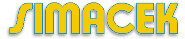 hledá nové spolupracovníky na poziciPRACOVNÍK OSTRAHYPracovník ostrahy Pracoviště Motorpal Batelov(vhodné pro invalidní důchodce, osoby zdravotně znevýhodněné)Činnosti: -         Zabezpečení provozu vrátnice, kontrola a evidence vozidel-          Evidence, klíčů, evidence návštěv-      Obchůzková činnostNabízíme:-         zázemí stabilní a úspěšné firmy s celorepublikovou působností-         pravidelný měsíční příjem-        možnost práce na zkrácený úvazekPožadujeme:-         spolehlivost, bezúhonnost, flexibilituKontakt – p. Ostřížek       Tel. 602 961 580ostrizekv@simacek.cz